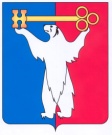 АДМИНИСТРАЦИЯ ГОРОДА НОРИЛЬСКАКРАСНОЯРСКОГО КРАЯПОСТАНОВЛЕНИЕ15.02.2019 	          				г. Норильск 					№ 59О внесении изменений в постановление Администрации города Норильска от 14.02.2018 № 62 В соответствии с пунктом 3 части 1 статьи 14 Федерального закона от 02.03.2007 № 25-ФЗ «О муниципальной службе в Российской Федерации», ПОСТАНОВЛЯЮ:1. Внести в Порядок получения муниципальными служащими Администрации города Норильска, ее структурных подразделений разрешения представителя нанимателя на участие на безвозмездной основе в управлении некоммерческой организацией (кроме политической партии) в качестве единоличного исполнительного органа или его вхождения в состав коллегиальных органов управления, утвержденный постановлением Администрации города Норильска от 14.02.2018 № 62 (далее – Порядок), следующие изменения:1.1. в пункте 1 Порядка слова «садоводческим, огородническим, дачным потребительским кооперативами,» исключить.1.2. в приложении № 1 к Порядку слова «от 28.12.2008» заменить словами «от 25.12.2008».2. Управлению по персоналу Администрации города Норильска:2.1. не позднее семи рабочих дней со дня вступления в силу настоящего постановления, а в случаях временного отсутствия (нахождения в отпуске, служебной командировке, временной нетрудоспособности и др.) - в течение трех рабочих дней после выхода на работу ознакомить под подпись заместителей Главы города Норильска, руководителей структурных подразделений Администрации города Норильска с настоящим постановлением.3. Руководителям структурных подразделений Администрации города Норильска:3.1. не позднее десяти рабочих дней со дня вступления в силу настоящего постановления, а в случаях временного отсутствия (нахождения в отпуске, служебной командировке, временной нетрудоспособности и др.) - в течение семи рабочих дней после выхода их на работу ознакомить под подпись работников возглавляемых ими структурных подразделений Администрации города Норильска с настоящим постановлением4. Опубликовать настоящее постановление в газете «Заполярная правда» и разместить его на официальном сайте муниципального образования город Норильск.Глава города Норильска								Р.В. Ахметчин